МУНИЦИПАЛЬНОЕ БЮДЖЕТНОЕ ОБЩЕОБРАЗОВАТЕЛЬНОЕ УЧРЕЖДЕНИЕ
СКОСЫРСКАЯ СРЕДНЯЯ ОБЩЕОБРАЗОВАТЕЛЬНАЯ ШКОЛА
ТАЦИНСКОГО РАЙОНА  РОСТОВСКОЙ ОБЛАСТИ  2015 г.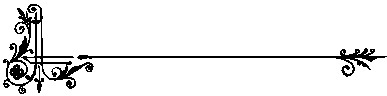 Информационная картаПояснительная записка.Летние каникулы составляют значительную часть годового объема свободного времени обучающихся, поэтому лето – это разрядка накопившейся за год напряженности, восполнение израсходованных сил, восстановление здоровья, развитие творческого потенциала, совершенствование личностных возможностей, воплощение собственных планов, удовлетворение индивидуальных интересов личностно-значимых сфер деятельности, развлечений, игр, свободы в выборе занятий.Педагогический коллектив школы старается построить систему летнего труда, отдыха и оздоровления так, чтобы ключевой идеей новой, складывающейся педагогической концепции стал воспитанник как развивающаяся личность, способная стать стратегом собственной жизни, поднимающаяся к взрослению.Таким образом, следует выделить следующие проблемы организации летнего труда, отдыха и оздоровления детей и подростков:недостаточная занятость детей и подростков различными видами деятельности в летний период времени;проблемы профилактики детской безнадзорности и бродяжничества.Пришкольный лагерь труда и отдыха с этой точки зрения – одна из самых подходящих форм  организации летнего отдыха обучающихся. Программа «Солнышко» (далее – Программа) является оздоровительно-образовательной и направлена на раскрытие индивидуальных способностей школьников в процессе организации совместной деятельности. В программу включены мероприятия по оздоровлению детей. Кроме того, предполагается не только трудовая, но и развлекательно-досуговая деятельность.Цель Программы – создание в летний период условий для развития социальной активности подростков, основанной на социально-значимом труде.Для достижения поставленной цели необходимо решить следующие задачи:организовывать условия для труда и отдыха детей;воспитывать трудовые навыки;проводить профилактическую работу по предупреждению дорожно-транспортного травматизма, аддитивного поведения, противопожарной и антитеррористической безопасности, мероприятия по охране труда;сохранять и укреплять здоровье детей, прививать навыки здорового образа жизни;развивать творческие способности школьников;создавать условия для патриотического воспитания подростков;воспитывать культуру общения и поведения.Участники реализации Программы.Программа  ориентирована на школьников 8-9 классов, в том числе подростков группы риска (с девиантным поведением). В количестве 15 человек.Кадровое обеспечение Программы.Приказом по школе  назначаются: начальник лагеря, воспитатели из числа педагогических работников школы.Начальник лагеря руководит его деятельностью, ведёт документацию, отвечает за охрану труда в лагере.Воспитатели осуществляет воспитательную деятельность по плану лагеря:  организуют трудовую деятельность, проводят досуговые мероприятия, следят за соблюдением режима дня, правил безопасного поведения, правил пожарной безопасности.Орган самоуправления в лагере представляет собой совет отряда (участников смены), который совместно с воспитателями реализуют коллективные трудовые, творческие и оздоровительные мероприятия.Медицинский работник, назначенный приказом директора школы, осуществляет свою деятельность в соответствии с требованиями к организации безопасного пребывания детей в лагере. Охрана жизни и здоровья детей.Весь персонал лагеря несёт ответственность за жизнь и здоровье детей во время их пребывания в лагере.Педагогические сотрудники, работающие в лагере и дети должны строго соблюдать дисциплину, режим дня, план работы, положения охраны труда, правила пожарной и антитеррористической безопасности.Начальник лагеря проводит инструктаж по охране труда для сотрудников и детей с последующей регистрацией в журнале установленного образца.Организация питания осуществляется на базе столовой школы. Профилактические мероприятия и мероприятия по предупреждению чрезвычайных ситуаций и охране жизни детей в летний периодИнструктажи- Инструктажи для детей:- «Правила пожарной безопасности»;- «Правила поведения детей при прогулках и походах»;- « Правила поведения детей на воде и вблизи водоемов»;- «Безопасность детей при проведении спортивных мероприятий»;-"Правила пользования садово-огородным инструментом и инвентарем"- «Правила безопасности при встрече с незнакомыми людьми и при обнаружении неизвестных предметов»;- «Правила дорожного движения»;- «Меры безопасности жизни детей при укусе клещом».Беседы:- «Как ухаживать за зубами?»;- «Путешествие в страну Витаминию»;- «Как беречь глаза?»; - Игра-беседа: «Уроки безопасности при пожаре»;- Инструкции по основам безопасности жизнедеятельности:- «Один дома»;- «Правила поведения с незнакомыми людьми»;- «Правила поведения и безопасности человека на воде»;- "Правила при поездке в автотранспорте";- «Меры доврачебной помощи».Содержание программы.Механизм реализации Программы.1 этап – Подготовительный:создание нормативно-правовой базы, разработка документации;подбор кадров;комплектование отряда.2 этап – Организационный:выявление и постановка целей развития коллектива и личности;сплочение отряда;формирование законов и условий совместной работы;подготовка к дальнейшей деятельности по программе.3 этап – Основной:выполнение режима дня (Приложение 1);4 этап – Заключительный:анализ результатов работы – отчёт о работе Лагеря;творческий отчёт (фотоальбом, фотогазета, презентация, обработка видеоматериалов).Игровая инструментовка программыДля того, чтобы реализовать потребность подростков в самопознании, самореализации, с целью развития творческого отношения к делу, трудолюбия, самостоятельности, ответственности, воспитать в детях здоровый дух соперничества, ребята вводятся в игровую атмосферу. Проводится сюжетно-ролевая игра "Покорители вершин". Ребята  и педагоги в течение всей смены покоряют горные вершины "Спорта", "Созидания", "Отчизны". Каждый день инструкторы (воспитатели) организуют группу альпинистов из числа участников смены.  К вершинам продвигаются по тропам, которые носят свои названия (согласно тематике дня). Тропа считается пройденной альпинистом, если он активно принимал участие в мероприятиях лагерного дня. На этой тропе покорители вершин оставляют символическую атрибутику - разноцветные флажки с именами (или псевдонимами). Красный флажок означает, что его обладатель - активный и инициативный  участник мероприятий, зеленый флажок - хороший помощник и добросовестный исполнитель, белый флажок у тех ребят, кто был пассивен в этот день. Те   ребята, кто на тропах оставил наибольшее количество красных и зеленых флажков, при подведении итогов лагерной смены будут награждены грамотами и благодарностями.Сюжетно-ролевая игра «Покорители вершин» - это реальная жизнь в предлагаемых обстоятельствах. В такой игре создается ситуация выбора, ведь ребенок выбирает не только направление своего участия в игре, но и способ достижения цели. Ожидаемые результаты. Занятость школьников в летнее время.Укрепление здоровья детей и подростков в течение летнего труда и отдыха.Формирование системы управления качеством летнего труда, отдыха и оздоровления детей.Формирование осмысленного отношения к жизни и ответственности за свою жизнь.Создание условий для подростков группы риска в организации различных форм труда и отдыха.Формирование навыков трудовой деятельности.Формирование у обучающихся патриотических чувств.Благоустроенность и чистота школьной территории и цветников.Формирование у обучающихся культуры поведения и речи.Ресурсное обеспечение реализации программы                                   Материально- техническое обеспечение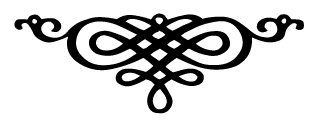 Финансовое обеспечение Программы.Финансовое обеспечение деятельности лагеря осуществляется за счёт выделенных муниципалитетом средств (питание) и родительских средств (транспортные расходы). Для содержания лагеря могут быть привлечены спонсорские средства.                                                             Примерный режим дняЗАКОНЫ ЛАГЕРЯЗАКОН ДРУЖБЫОтряд - это сила, отряд - это мощь,Когда есть кому в коллективе помочь.Скажу без утайки, ребята, без лести:Где слаб я один, там сделаем вместе!ЗАКОН ЧЕСТИРаботай с отдачей, добросовестно, честно,Тогда результат всем понятен, известен:Цели добьешься, порадуешь всех.Ждет же отряд твой - только успех!ЗАКОН ДОСТИЖЕНИЙПусть порой не хватает сноровки -Овладеем наукой труда!Наш отряд в рабочей спецовкеНе отступит с пути никогда.ЗАКОН НЕРАВНОДУШИЯЕсли искренне желаешь свое счастье обрести,Мимо страждущих и слабых ты старайся не пройти.Подари кусочек сердца людям, городу, друзьям.Пусть душа твоя стремится только к праведным делам.ЗАКОН ТРУДА И ОТДЫХАЕсли все ж устал ты вдруг,Сделай паузу, мой друг.Ты с отрядом отдохни:Конкурс, игры проведи.Пообщайся неформально -Это тоже актуально.Ведь работать веселей,Когда рядом сто друзей.План работы лагеря труда и отдыха «Солнышко»                 УТВЕРЖДАЮ:                 Директор школы___________________И.В. Якуба«______»__________2015г 
Образовательное учреждениеМуниципальное бюджетное общеобразовательное учреждение «Скосырская средняя общеобразовательная школа »Юридический адрес347064, РФ, Ростовская область, Тацинский район, ул. Школьная, 5аКонтактный телефон3-89Директор школыЯкуба Ирина ВладимировнаНазвание программыПрограмма летнего пришкольного лагеря труда и отдыха "Солнышко" Направленность программыГражданско-патриотическая Основание для разработки программы- Федеральный закон от 24.07.98 № 124-ФЗ "Об основных гарантиях прав ребенка в РФ";-Закон Российской Федерации от 10.07.92 № 3266-1 "Об образовании";  Приказ Минобразования России от 13.07.01 № 2688 "Об утверждении порядка проведения смен профильных лагерей, лагерей с дневным пребыванием, лагерей труда и отдыха'";- Санитарно-эпидемиологические правила СП 2.4.4.969-00 "Гигиенические требования к устройству, содержанию и организации режима в оздоровительных учреждениях с дневным пребыванием детей в период каникул»Авторы программыАлексеева Наталия Александровна, начальник лагеря, Дьяченко Р.В., Якуба А.И., Белимова Н.С. - воспитателиСроки реализации01.06.2015 - 25.06.2015Форма  реализациилетний пришкольный лагерь труда и отдыхаУчастники программыобучающиеся от 14 до 18 летКадровое обеспечение программы  Начальник лагеря.Воспитатели.Взаимодействие с социумомАдминистрация школы– контроль реализации программы .Управление образования Тацинского муниципального района– контроль организации работы лагеря.ДК ст. Скосырской– проведение культурно-массовых мероприятий.Средства массовой информации-  школьная газета «Планета Детства», районная газета «Районные вести», страничка на сайте школы -информация о работе лагеря. Направления работыМетоды реализации«Здоровым быть модно»Утренняя зарядка, спортивные соревнования;Занятия с элементами тренинга, беседы по профилактике употребления ПАВ, табакокурения, алкоголизма, наркомании;Беседы по безопасности жизни человека ( оказание первой помощи при травмах, ранениях, ядовитые растения и животные, действия при ЧС);С-витаминизация блюд.Диагностика антропометрических показателей (вес, рост, давление) в начале и в конце смены«Радуга талантов»конкурсные мероприятия, организация концертов«Трудовое и экологическое воспитание»работа на пришкольной территории разбивка клумб: посадка цветов, полив, рыхление, прополка;экологические рейды по благоустройству села;Патриотическое воспитаниешефская помощь вдовам и труженикам тыла, ветеранам ВОВ;благоустройство территории памятника, посвященной погибшим в годы ВОВ;просмотр фильмов о ВОВ, конкурс рисунков.Краеведческая работапосещение музея;викторины по истории родного края.Отражение работы в средствах массовой информации.подготовка материалов для создания странички лагеря на сайте школы;выпуск летнего номера школьной газеты «Планета Детства»подготовка и публикация заметок в районной газете "Районные вести"оформление  альбома –летописи.Ритуалы лагеряНазвание отряда, девиз, утреннее построение, подведение итогов дня.ПрименениеИсточник финансирования и материальная базаОтветственные1234Кабинет начальных классовПроведение бесед, инструктажей с просмотром тематических презентаций, видеоМатериальная база школы.Родительские средства на закупку канцелярских принадлежностей для творческих мастерских, отрядных дел, подготовки стендов и материалов для конкурсовНачальник лагеря, воспитатели, технический персоналСпортивныйзалЗанятия спортом, состязания, линейка (в случае плохой погоды)Материальная база школыСпортивныйруководительСпортивная площадкаЛинейка, проведение спортивных состязанийМатериальная база школыСпортивныйруководительШкольный дворОтрядные дела: работа на пришкольной территории разбивка клумб: посадка цветов, полив, рыхление, прополкаМатериальная база школыВоспитатели, администрация лагеряШкольная библиотекаЛитература для педагогов и детей лагеряМатериальная база школыБиблиотекарьШкольная столоваяЗавтрак, обед.Фонд социального страхования, материальная база школыЗаведующая пищеблокомКабинет информатикиПользование Интернет ресурсами, мультимедийным комплексом, оргтехникойМатериальная база школыУчитель информатики, воспитателиШкольная мастерскаяПользование трудовым оборудованиемМатериальная база школыЗавхоз, воспитателиКоридор школыСборы, линейкиМатериальная база школывоспитателиИгровой материал и инвентарь Мячи: резиновые, волейбольные, футбольные Обручи Скакалки Шашки, шахматы Игры настольные Теннисный столОборудование Столы и стулья Компьютеры Мультимедийный проектор Микрофондивидиплеер Телевизор Цифровой фотоаппарат Принтер СканерТрудовой инвентарьЛопатыГраблиВедраКорзины для мусораТяпкиСекаторЭлементы режима дняВремя проведенияСбор детей, медицинский осмотр, зарядка8.00 – 8.30Утренняя линейка8.30 – 9.00Завтрак9.00 – 9.30Работа по плану отрядов общественно– полезный труд9.30 – 11.30спортивно-оздоровительные, интеллектуально-познавательные  мероприятия11.30 – 12.00Обед12.00 – 12.30Подведение итогов, оформление летописи лагеря12.30 -13.00Уход домой13.00деньМероприятие1(01.06.15)"Тропа встреч"Открытие лагеря труда и отдыха1. Минутка здоровья. Общий инструктаж по ТБ при посещении лагеря.Инструктаж по ПДДИнструктаж по пожарной безопасностиПравила поведения у водоемовПравила поведения на водоемеПравила поведения во время похода, экскурсии.2. Организационное мероприятие-собрание«Вперѐд к вершинам!»: Знакомство с маршрутом путешествия .3. Операция «Уют» - обустройство и оформление лагеря.Определение законов лагеря4. Знакомство с режимом, планом работы, анкетирование.5. Конкурсно-игровая программа «Мы строим город Детство» (ДК)2(02.06.15)"Тропа здоровья"1.Минутка безопасности :"Правила пользования садово-огородным инструментом и инвентарем"2. Снятие антропометрических показателей3. «Трудовой десант» – благоустройство цветника3 (03.06.15)"Тропа памяти"1. Минутка здоровья «Оказание помощи при солнечном ударе» 2.Тренировочное занятие по эвакуации из здания при ЧС.3.  «Трудовой десант» – благоустройство территории у памятника 4. Просмотр кинофильма «Мы из будущего»4(04.06.15)"Тропа препятствий"1. Минутка безопасности «Правила поведения на дороге»2. «Трудовой десант» – благоустройство цветника3.  Турнир по шахматам и шашкам.4. «Мой друг велосипед»- конкурсная программа на территории  спортивной площадки.5(05.06.15)"Зеленая тропа"1. Викторина на тему: «Правила безопасного поведения на воде» 2.  Экологический познавательный час:"Маленькие тайны большой природы"3. Экологический рейд «В помощь планете».6(08.06.15)"Тропа рекордов"1. Минутка здоровья «Правила игры на спортивных снарядах и спортивной площадке»2. «Трудовой десант» – благоустройство спортивной площадки3. Конкурсная спортивная программа «Малые олимпийские игры».7(09.06.15)"Тропа туристов"1. Просмотр видеороликов, пропагандирующих здоровый образ жизни, анкетирование подростков на тему «Профилактика наркомании. Мое отношение к алкоголизму и наркомании»- ролевые игры. 2. «Трудовой десант» – благоустройство территории школьного двора.3.  Туристическое мероприятие "Задоринки" 8(10.06.15)"Тропа краеведов"1. Беседа об охране жизни: «Один дома» 2. «Трудовой десант» – благоустройство территории парка ст. Скосырской3. Посещение школьного краеведческого музея. 4. Викторина «Край, в котором ты живешь»9(11.06.15)"Тропа единства"1. Беседа «Меры безопасности жизни при укусе клещом». 2. «Трудовой десант» – благоустройство территории школы3. Праздничная игровая программа « Я горжусь, что в России живу!» 4. Чтение стихов, посвященных России.5. Беседа-выставка «Символы Российской государственности».10(15.06.15)"Тропа мужества"1. Минутка здоровья «Путешествие в страну Витаминию»2. «Трудовой десант» – благоустройство цветника3. Военно-спортивное многоборье11(16.06.15)"Тропа милосердия"1. Игра-беседа: «Уроки безопасности при пожаре»;2. «Трудовой десант» – помощь ветеранам, детям войны и труженикам тыла 3. Практическое занятие-соревнование   «Средства пожаротушения »12(17.06.15)"Тропа музыкальная" Минутка здоровья «Три ступеньки, ведущие вниз» (о вредных привычках)2. Трудовой десант. Уборка территории школы.3. КТД «Песни в солдатской шинели»     4. Игровая программа «Лесной воевода» (ДК)13(18.06.15)"Тропа мастеров "1.Минутка здоровья « Гигиена. Уход за телом»  2. «Трудовой десант» – благоустройство цветника3. Творческая мастерская «Чудо своими руками».14(19.06.15)"Тропа воинской славы"1.Минутка здоровья «Осанка – основа красивой  походки» 2. «Трудовой десант» – благоустройство памятника воинам, погибшим во время ВОВ3. «Служить России суждено тебе и мне!» Конкурсная программа15(22.06.15)"Тропа памяти и скорби"День памяти и скорби. Митинг. (ДК) 2 .Литературная композиция  «22 июня»3. Конкурс стихов о войне.16(23.06.15)"Тропа кладоискателей" Минутка здоровья  «Профилактика отравлений»2. «Трудовой десант» – благоустройство территории парка ст. Скосырской3.  Спортивно-массовая игра «Ищи клад».17(24.06.15)"Тропа "1. Беседа: "Правила при поездке в автотранспорте";2. «Трудовой десант» – благоустройство цветника3.Марафон   здоровья. Снятие антропометрических показателей3. Конкурс флэшмобов18(25.06.15)"Тропа прощания"1. Минутка здоровья «О сохранности здоровья во время летних каникул»2. Прощание с Лагерем  3.Концерт «До новых встреч!» Торжественное закрытие.(ДК).4. Линейка, посвященная закрытию лагерной смены.  Подведение итогов. Вручение наград и подарков.